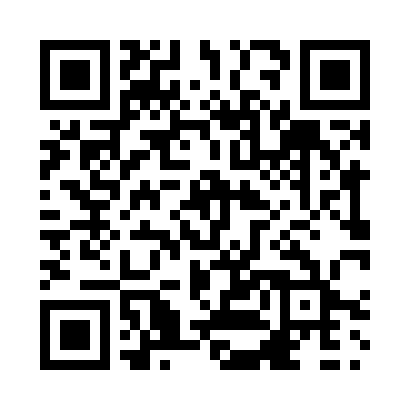 Prayer times for Stockholm, Saskatchewan, CanadaMon 1 Jul 2024 - Wed 31 Jul 2024High Latitude Method: Angle Based RulePrayer Calculation Method: Islamic Society of North AmericaAsar Calculation Method: HanafiPrayer times provided by https://www.salahtimes.comDateDayFajrSunriseDhuhrAsrMaghribIsha1Mon2:474:4112:536:279:0510:592Tue2:484:4212:536:279:0410:593Wed2:484:4312:546:279:0410:594Thu2:494:4412:546:279:0410:595Fri2:494:4512:546:279:0310:586Sat2:504:4512:546:279:0310:587Sun2:504:4612:546:269:0210:588Mon2:514:4712:546:269:0110:589Tue2:514:4812:556:269:0110:5710Wed2:524:4912:556:259:0010:5711Thu2:524:5012:556:258:5910:5712Fri2:534:5112:556:258:5810:5613Sat2:544:5212:556:248:5710:5614Sun2:544:5312:556:248:5610:5615Mon2:554:5512:556:238:5510:5516Tue2:554:5612:556:238:5410:5517Wed2:564:5712:556:228:5310:5418Thu2:574:5812:566:228:5210:5419Fri2:574:5912:566:218:5110:5320Sat2:585:0112:566:208:5010:5321Sun2:595:0212:566:208:4910:5222Mon2:595:0312:566:198:4710:5123Tue3:005:0512:566:188:4610:5124Wed3:015:0612:566:188:4510:5025Thu3:015:0712:566:178:4310:4926Fri3:025:0912:566:168:4210:4927Sat3:035:1012:566:158:4110:4828Sun3:045:1212:566:148:3910:4629Mon3:075:1312:566:138:3810:4330Tue3:105:1412:566:128:3610:4031Wed3:125:1612:566:118:3510:37